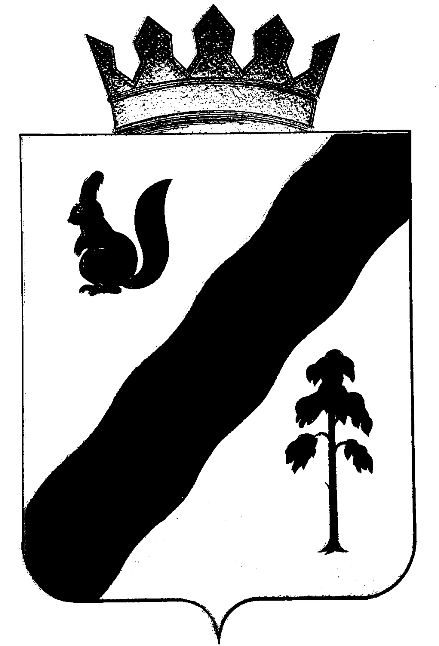 П О С Т А Н О В Л Е Н И ЕАДМИНИСТРАЦИИ ГАЙНСКОГО МУНИЦИПАЛЬНОГО ОКРУГАПЕРМСКОГО КРАЯ07.07.2020	                       № 522     В соответствии с постановлением администрации Гайнского муниципального района от 21.07.2014 года № 404 «Об утверждении порядка разработки, реализации и оценки эффективности муниципальных программ Гайнского муниципального района»,  администрация Гайнского муниципального округа ПОСТАНОВЛЯЕТ:   1.Внести в муниципальную Программу «Повышение эффективности управления муниципальными финансами в Гайнском муниципальном округе на 2018-2021 годы», утвержденную постановлением администрации Гайнского муниципального района от 18.12.2017 года № 642-245-01-08 следующие изменения:1.1. В паспорте программы «Объемы бюджетных ассигнований         по источникам финансирования программы»:позицию: изложить в следующей редакции:1.2. абзацы первый и второй пункта 6 «Объемы бюджетных ассигнований  по источникам финансирования программы»:«Объем бюджетных ассигнований на реализацию Программы предусмотрен  за счет средств бюджета Гайнского муниципального округа и составит в общей сумме  150678,4 тыс. рублей, в том числе:          в 2018 году - 70353,71806 тыс. рублей          в 2019 году – 65656,3 тыс. рублей          в 2020 году - 7984,2 тыс. рублей          в 2021 году - 6684,2 тыс. рублей"  изложить в следующей редакции:«Объем бюджетных ассигнований на реализацию Программы предусмотрен  за счет средств бюджета Гайнского муниципального округа и составит в общей сумме  149 869,7 тыс. рублей, в том числе:          в 2018 году - 70353,71806 тыс. рублей          в 2019 году – 65656,3 тыс. рублей          в 2020 году - 7175,5 тыс. рублей          в 2021 году - 6684,2 тыс. рублей.»       1.3. В приложении 2 «Перечень мероприятий, объемов и источников финансирования»:        1.3.1.пункт 3, Задачи 1 «Организация и совершенствование бюджетного процесса в Гайнском муниципальном округе», основного мероприятия 5 «Сбалансированность бюджета Гайнского муниципального округа»:позицию:изложить в следующей редакции:1.3.2.  пункт 1, задачи 6: «Обеспечение реализации программы», основного мероприятия «Обеспечение деятельности функциональных органов по реализации программы»:позицию: изложить в следующей редакции:1.3.3. пункт 4 задачи 6 «Обеспечение реализации программы», основного мероприятия «Обеспечение деятельности функциональных органов по реализации программы»:позицию: изложить в следующей редакции:2.Настоящее постановление вступает в силу с момента подписания и распространяется на правоотношения с 10.03.2020 года.Глава муниципального округа - глава администрации Гайнского муниципального округа                                                  Е.Г. ШалгинскихОбъемы бюджетных ассигнований         по источникам финансирования программыОбъем бюджетных ассигнований на реализацию Программы предусмотрен  за счет средств бюджета Гайнского муниципального округа и составит в общей сумме 150678,4 тыс. рублей, в том числе:в 2018 году - 70353,71806   тыс. рублейв 2019 году – 65656,3 тыс. рублейв 2020 году – 7984,2 тыс. рублейв 2021 году – 6684,2 тыс. рублейОбъемы бюджетных ассигнований         по источникам финансирования программыОбъем бюджетных ассигнований на реализацию Программы предусмотрен  за счет средств бюджета Гайнского муниципального округа и составит в общей сумме 149 869,7 тыс. рублей, в том числе:в 2018 году - 70353,7   тыс. рублейв 2019 году – 65656,3 тыс. рублейв 2020 году – 7175,5 тыс. рублейв 2021 году – 6684,2 тыс. рублей3.Финансовое обеспечение непредвиденных и чрезвычайных ситуаций за счет резервного фонда администрации округа2393,290,03,21800,0500,0Сбалансированность бюджета3.Финансовое обеспечение непредвиденных и чрезвычайных ситуаций за счет резервного фонда администрации округа793,290,03,2200,0500,0Сбалансированность бюджета N п/пНаименование задачи, основного мероприятия, мероприятия (исполнитель *)Расходы на период действия    программы , в т. ч.           по источникам       финансирования (тыс. руб.)  2018 г.    2019г.    2020 г.  2021 г.Ожидаемые  конечные результаты **1.Мероприятие:Кадровое и финансовое обеспечение для решения задач по реализации муниципальной программы238883,95744,15771,46184,26184,2Исполнение полномочий финансового управления в соответствии с федеральным, региональным законодательством и нормативными правовыми актами Гайнского муниципального округа1.Мероприятие:Кадровое и финансовое обеспечение для решения задач по реализации муниципальной программы24675,25744,15771,46975,56184,2Исполнение полномочий финансового управления в соответствии с федеральным, региональным законодательством и нормативными правовыми актами Гайнского муниципального округа N п/пНаименование задачи, основного мероприятия, мероприятия (исполнитель *)Расходы на период действия    программы , в т. ч.           по источникам       финансирования (тыс. руб.)  2018 г.    2019г.    2020 г.  2021 г.Ожидаемые  конечные результаты **4.Финансовое обеспечение программы всего     в т. ч.Местный бюджет150678,4146749,670353,770353,765656,361727,57984,27984,26684,26684,2Повышение качества организации бюджетного процесса4.Финансовое обеспечение программы всего     в т. ч.Местный бюджет149869,7145940,970353,770353,765656,361727,57175,57175,56684,26684,2Повышение качества организации бюджетного процесса